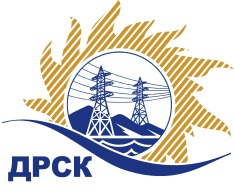 Акционерное Общество«Дальневосточная распределительная сетевая  компания»Уведомление № 2 о внесении измененийв  Извещение и Документацию о закупке Организатор (Заказчик) закупочной процедуры – АО «Дальневосточная распределительная сетевая компания» (далее – АО «ДРСК») (Почтовый адрес: 675000, Амурская обл., г. Благовещенск, ул. Шевченко, 28, тел. 8 (4162) 397-242)Способ и предмет закупки: Открытый запрос цен на право заключения договора: «Запасные части для автомобилей зарубежного производства» (закупка 141 раздел 1.2 ГКПЗ 2017). Извещение опубликовано на сайте в информационно-телекоммуникационной сети «Интернет» www.zakupki.gov.ru (далее — «официальный сайт») от 20.12.2016 под № 31604526082.Внесены следующие изменения в  Извещение и Документацию о закупке:Пункт 10 Извещения читать в следующей редакции: с «20» декабря 2016 года   по «23» января 2017 года.Пункт 15 Извещения читать в следующей редакции: Сведения о дате начала, дате и времени окончания приема ценовых предложений, дате и времени окончания приема заявок, месте и порядке их представления Участниками: дата начала подачи заявок на участие в закупке: «20» декабря 2016 года.   Дата окончания подачи заявок на участие в закупке: 16:00 часов местного (Благовещенского) времени (10:00 часов Московского времени) «23» января 2017 года.Пункт 17 Извещения читать в следующей редакции: Дата, время и место вскрытия конвертов с заявками на участие в закупке: Дата, время и место вскрытия конвертов с заявками на участие в закупке: 16:00 часов местного (Благовещенского) времени (10:00 часов Московского времени) «24» января 2017 года.Пункт 18 Извещения читать в следующей редакции: Дата, время, место рассмотрения заявок  и подведения итогов закупки: Предполагается, что рассмотрение заявок участников закупки и подведение итогов будет осуществлено в срок до «10» февраля 2017 года по адресу Организатора. Организатор вправе, при необходимости, изменить данный срок. Организатор вправе, при необходимости, изменить данный срок. Пункт 3.2.17. Документации о закупке читать в следующей редакции: Срок окончания приема заявок на участие в закупке 16:00 часов местного (Благовещенского) времени (10:00 часов Московского времени) «23» января 2017 годаПункт 3.2.18. Документации о закупке читать в следующей редакции: Дата и время вскрытия конвертов с заявками на участие в закупке 16:00 часов местного (Благовещенского) времени (10:00 часов Московского времени) «24» января 2017 года.Пункт 3.2.19. Документации о закупке читать в следующей редакции: Предполагается, что рассмотрение заявок будет осуществлено в срок до 17:00 (Благовещенского) времени до  «10» февраля  2017 г. по адресу Организатора. Организатор вправе, при необходимости, изменить данный срокПункт 3.2.20 Документации о закупке читать в следующей редакции: Предоставление разъяснений осуществляется в соответствии с порядком, установленном в пункте 2.1.7. Дата начала предоставления разъяснений: «27» декабря 2016 г.Дата окончания предоставления разъяснений: «20» января 2017 г.Все остальные условия Извещения и Документации о закупке остаются без изменения.Ответственный секретарь Закупочной           комиссии 2 уровня АО «ДРСК»                                                              М.Г. ЕлисееваЧувашова О.В.(416-2) 397-242okzt1@drsk.ruУВЕДОМЛЕНИЕ О ВНЕСЕНИИ ИЗМЕНЕНИЙ В ИЗВЕЩЕНИЕ И ДОКУМЕНТАЦИЮ  
(закупка 141 раздел 1.2 ГКПЗ 2017)УВЕДОМЛЕНИЕ О ВНЕСЕНИИ ИЗМЕНЕНИЙ В ИЗВЕЩЕНИЕ И ДОКУМЕНТАЦИЮ  
(закупка 141 раздел 1.2 ГКПЗ 2017)№  211.2/МР                                   «16» января 2017 г.